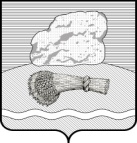 РОССИЙСКАЯ ФЕДЕРАЦИЯКАЛУЖСКАЯ ОБЛАСТЬДУМИНИЧСКИЙ РАЙОНСЕЛЬСКАЯ  ДУМА СЕЛЬСКОГО ПОСЕЛЕНИЯ«СЕЛО НОВОСЛОБОДСК»РЕШЕНИЕс.Новослободск« 07  »    февраля   2024 г.                                                                                               № 4«О признании утратившим силу Решения сельской Думы  сельского поселения «Село Новослободск» от 22.12.2023 г. № 35 «Об утверждении положения «Об организации деятельности органов местного самоуправления сельского поселения «Село Новослободск» по выявлению бесхозяйных недвижимых вещей и принятию их в муниципальную собственность муниципального образования сельского поселения «Село Новослободск»На основании экспертного заключения Правового Управления  Администрации  Губернатора Калужской области от 01.02.2024 г. №6-3-М-07/2024, в соответствии с Федеральным  законом  от 06.10.2003 № 131-ФЗ «Об общих принципах организации местного самоуправления в Российской Федерации», руководствуясь Уставом МО СП «Село Новослободск», администрация  сельского поселения «Село Новослободск», сельская Дума муниципального образования сельского поселения «Село Новослободск»РЕШИЛА:     1. Решение Сельской Думы муниципального образования сельского поселения «Село Новослободск» от 22.12.2023  № 35 «Об утверждении положения «Об организации деятельности органов местного самоуправления сельского поселения «Село Новослободск» по выявлению бесхозяйных недвижимых вещей и принятию их в муниципальную собственность муниципального образования сельского поселения «Село Новослободск», признать утратившим силу.      2. Настоящее решение вступает в силу со дня его официального опубликования (обнародования) и подлежит размещение на официальном сайте администрации сельского поселения «Село Новослободск» https://nslobodsk.ru/ в информационно-телекоммуникационной сети Интернет.Глава сельского поселения«Село Новослободск»                                                          Н.А.Хаврошина